PROYECTONOTAS EXPLICATIVAS SOBRE

LA DEFINICIÓN DE OBTENTOR 

CON ARREGLO AL ACTA DE 1991 DEL CONVENIO DE LA UPOV
Documento preparado por el Oficina de la Unión

para su examen por el Consejo en su cuadragésima séptima sesión ordinaria,
que se celebrará en Ginebra, el 24 de octubre de 2013

Descargo de responsabilidad:  el presente documento no constituye
un documento de política u orientación de la UPOVÍNDICE PREÁMBULO	3DEFINICIÓN de obtentor contenida en el artículo 1.IV) del  acta de 1991 del Convenio de la UPOV	4a)	Artículo pertinente del Acta de 1991 del Convenio de la UPOV	4b)	Derecho a la concesión de un derecho de obtentor	4c)	Persona	4d)	Elementos de la definición de obtentor	4i)	La persona que haya creado, descubierto y puesto a punto una variedad	4ii)	Empleador	5iii)	Causahabiente	5NOTAS EXPLICATIVAS SOBRE LA DEFINICIÓN DE OBTENTOR CON ARREGLO AL ACTA DE 1991 DEL CONVENIO DE LA UPOVPREÁMBULO	Las presentes notas explicativas tienen por objeto brindar orientación sobre la definición de “obtentor” con arreglo al Acta de 1991 del Convenio Internacional para la Protección de las Obtenciones Vegetales (Convenio de la UPOV).  Las únicas obligaciones que vinculan a los miembros de la Unión son las recogidas en el propio texto del Convenio de la UPOV, por cuya razón estas notas deberán interpretarse en consonancia con el Acta respectiva a la que esté adherido el correspondiente miembro de la Unión.DEFINICIÓN de obtentor contenida en el artículo 1.IV) del 
acta de 1991 del Convenio de la UPOVa)	Artículo pertinente del Acta de 1991 del Convenio de la UPOV	A continuación se reproduce la definición de obtentor que figura en el Artículo 1.iv) del Acta de 1991 del Convenio de la UPOV:Acta de 1991 del Convenio de la UPOVArtículo 1Definición	iv)	se entenderá por “obtentor” 	-	la persona que haya creado o descubierto y puesto a punto una variedad, 	-	la persona que sea el empleador de la persona antes mencionada o que haya encargado su 		trabajo, cuando la legislación de la Parte Contratante en cuestión así lo disponga, o	-	el causahabiente de la primera o de la segunda persona mencionadas, según el caso;b)	Derecho a la concesión de un derecho de obtentor	Únicamente el obtentor definido en el Artículo 1.iv) del Acta de 1991 del Convenio de la UPOV tiene derecho a que le sea concedido un derecho de obtentor.  El Acta de 1991 del Convenio de la UPOV prevé, en virtud de su Artículo 21.1)iii), que “[c]ada Parte Contratante declarará nulo un derecho de obtentor que hubiera concedido, si se comprueba que [ … ] iii) el derecho de obtentor fue concedido a una persona que no tenía derecho al mismo, a menos que sea transferido a la persona a quien corresponde el derecho.”c)	Persona	Se entenderá que el término “persona”, que figura en el Artículo 1.iv) del Acta de 1991 del Convenio de la UPOV, se refiere tanto a las personas físicas como jurídicas.  El término persona se refiere a una o más personas.  A los efectos del presente documento, la expresión “persona jurídica” se refiere a una entidad objeto de derechos y obligaciones en virtud de la legislación del miembro pertinente de la Unión.d)	Elementos de la definición de obtentor	Los tres elementos de la definición de obtentor se explican en los párrafos siguientes.i)	La persona que haya creado, descubierto y puesto a punto una variedad	De conformidad con el primer inciso del Artículo 1.iv) del Acta de 1991 del Convenio de la UPOV, la definición de  “obtentor” incluye	“- 	la persona que haya creado o descubierto y puesto a punto una variedad”.	En virtud del Convenio de la UPOV no existen restricciones respecto de quién puede ser un obtentor.  El obtentor puede ser, por ejemplo, un horticultor aficionado, un agricultor, un científico, un instituto dedicado al fitomejoramiento o una empresa especializada en fitomejoramiento.	El Convenio de la UPOV no establece restricciones con respecto a los métodos o técnicas mediante los que se “crea” una nueva variedad.	En lo que respecta a “descubierto y puesto a punto”, un descubrimiento podría ser el paso inicial del proceso de obtención de una nueva variedad.  Sin embargo, la expresión “descubierto y puesto a punto” significa que el simple descubrimiento, o hallazgo, no daría lugar a la concesión de un derecho de obtentor.  La puesta a punto de material vegetal para lograr una variedad es necesaria para la concesión de un derecho de obtentor.  Una persona no estará facultada a obtener la protección de una variedad existente que haya descubierto y reproducido sin cambios.	En “La noción de obtentor y de lo notoriamente conocido en el sistema de protección de obtenciones vegetales basado en el Convenio de la UPOV” (Anexo del documento C(Extr.)/19/2 Rev.) se ofrecen más orientaciones sobre la noción de “obtentor”, incluida la noción de “descubierto y puesto a punto” (véase http://www.upov.int/information_documents/es/list.jsp).ii)	Empleador 	De conformidad con el segundo inciso del Artículo 1.iv) del Acta de 1991 del Convenio de la UPOV, cuando la persona que haya creado o descubierto y puesto a punto una variedad sea un empleado, el empleador, o la persona que haya encargado su trabajo, podrá ser la persona habilitada para obtener un derecho de obtentor, cuando la legislación aplicable así lo disponga.iii)	Causahabiente	De conformidad con el tercer inciso del Artículo 1.iv) del Acta de 1991 del Convenio de la UPOV, el obtentor podrá ser el “causahabiente” de la persona que haya creado o descubierto y puesto a punto una variedad, o de la persona que es el empleador de la persona que haya descubierto y puesto a punto una variedad o que haya encargado su trabajo, cuando la legislación del miembro pertinente de la Unión así lo disponga.  Una persona podrá, por ejemplo, ser el “causahabiente” por ley, disposición testamentaria, donación, venta o permuta si así lo prevé la legislación del miembro pertinente de la Unión.[Fin del documento]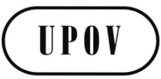 SUPOV/EXN/BRD Draft 7ORIGINAL:  InglésFECHA:  30 de septiembre de 2013UNIÓN INTERNACIONAL PARA LA PROTECCIÓN DE LAS OBTENCIONES VEGETALESUNIÓN INTERNACIONAL PARA LA PROTECCIÓN DE LAS OBTENCIONES VEGETALESUNIÓN INTERNACIONAL PARA LA PROTECCIÓN DE LAS OBTENCIONES VEGETALESGinebraGinebraGinebra